______________________________________________________________________Mission StatementEndeavour, through foresight and leadership, to enhance quality of life for Longridge residents and visitors.  Working to enrich facilities and nurture opportunity, to protect and improve the built and natural environment, and promote community pride.____________________________________________________________________________________________________________________Proceedings at a meeting held on 23 January 2019Present:  Cllrs P Byrne (Mayor), S Ashcroft (Deputy Mayor), A Odix, J Rogerson,M Everett,S. Tyrer (arrival  7.18pm item 6), R Beacham, R Adamson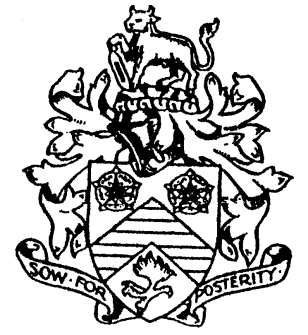 Longridge Town CouncilCouncil Offices, The Station BuildingBerry Lane, Longridge, PR3 3JPTelephone: 01772 782461email: clerk@longridge-tc.gov.ukwebsite: www.longridge-tc.gov.ukACTIONMIN NOThe Mayor welcomed everyone to the meeting and apologised for the late start of 7.09pm.2981Apologies for absence.Apologies for Absence were received from Cllrs Holden, Moon and Priest (by email)2982Declarations of interests & written requests for disclosable pecuniary interest dispensationsCllr Rogerson - RVBC Planning & Development Committee and planning application for Alston Hall2983Public ParticipationNone2984Approval of  the minutes of the Town Council meeting held on the 9 January The minutes were approved as a true recordProposed:  Cllr Adamson  and seconded by Cllr Rainford2985ClerkAction list Missing Boundary Signs - suggested to contact Mark Beveridge RVBC who had done a piece of work on signs in the BoroughMin 2959 - two areas of work to go on the Action list Fairsnape Avenue Wall flag stones have been removed and it is unsafe  and just before the post office hole in the wall underneath post box last houseMIN 2954 Toilets market Place need tidying up.  Would also like to know what RVBC intentions are in regards to the toilets and would like a notice put up re nearest toilets Berry Lane. LTC would like to know how much it costs to keep them as they are and how much extra if they were open.British Gas - Cllr Adamson reported that British Gas now only wanted to compensate for 4 days extra tariff.  Originally they had agreed to refund the extra charges from 01/08/18.2986Reports from Working Groups7.1     Neighbourhood Plan  - Cllr Everett reported and said there was a need to get the information out quickly as the polling cards were already going out and people didn't know what the referendum was.The leaflet would be an A4 folded into 3 there would be banners flyers and posters cost approx £5-600 and delivery around £250-300 unless councillors could deliver.  RVBC were only legally obliged to put out the submission document and the inspector's report.  The homepage on the website had been updated.  Cllr Ashcroft asked if the council could agree to Cllr Rainford's proposal for a Q & A on the website.7.2      Longridge Loop –  next meeting 8/2/197.3      The Recreational Field Memorial Working Group -   nothing7.4      Towneley Gardens – Gazebo to be purchased and kept at the Gym.  the Clerk felt that the gazebo should be kept at the Station, the grants monies were applied for in LTC name and as such was a Council project. Cllr Odix said that it needed to be decided in what respect the Council is required to be responsible for it.  Cllr Ashcroft said in essence the gazebo was no different to other items purchased he comfortable in the purchase and storage out of Council property.  Cllr Everett said it is a community asset and can't see anything wrong in storing it at the gym.  Cllr Rainford said that we should thank the gym for storing it and looking after it for the community.  Cllr Odix was uneasy with it and would like to have a debate re the need and use of it.The proposal was to go ahead and purchase the gazebo and ask community gym to store it and thank them. a vote was taken 3 in favour.Cllr Rainford said the working party should be asked the deadline for expenditure of the grant and if it was approaching then go ahead. The terms of the grant should be explored prior to the signing of the cheque7.5        Longridge in Bloom -  meeting is being arranged - clerk's file to go to Cllr Rainford7.6       Youth Council – nothing to report7.7         Longridge Does Xmas -  Cllr Everett reported that all the  working group would be written to asking for their views/thoughts in respect of doing it again this year. 2987Consideration of planning & Licence applicationsCouncillor Rogerson left the meeting for the next item:3/2018/1152 Demolition of the single-storey buildings attached to the north side of Alston Hall At Alston Hall, Alston lane, LongridgeLTC - No objection if conservation officer is happy with what is being removedCllr Rogerson returned to the meeting-------------------------------------------------------------------------------------3/2019/0006 The application is for the subdivision of an existing dwelling to two dwellings at  Plot nos. 48a and 48b (55 Chapel Hill) Longridge PR3 2YBLTC- No objection if consistent with the Conservation Area2988Receive Reports of meeting attended by Councillors.Cllr Rainford - Longridge Field Day Committee - looking for a meeting Place could they use the conservatory Cllr Ashcroft said that if a councillor was involved in a group organising an event for the town is it reasonable not to charge?  It was agreed that it was reasonable not to charge2989Receive Reports from Principal CouncilsNone2990To receive Reports from Councillors on issues raised by residents and discuss Council responseLNP - Cllrs being asked questions - Q&A page will be put on websiteCllr Byrne said residents had complained about the condition of the toilets on Berry Lane.Also the 6 parking bays by the toilets are for visitors  - the Mayor had told them the Council couldn't get involved as it is a private matter.2991ClerkAttendance at Council Meetings Via @Skype for Business'Proposal of the consideration of the ability to dial into the meeting via a secure line ‘skype for business’. Suggestion that the Council consider a flexible approach for those whose personal commitments evolve and result in a temporary situation such as such they are unable to attend a number of consecutive meetings.  
Cllr Ashcroft asked if this was allowed in the Standing Orders? if not could they be alteredCllr Everett remarked that it takes a long time to get it working and councils who used it could be asked what they use.Clerk to ask for Borough Solicitor's opinion if this would be a legal practice2992Response from CCG regarding meeting with Denis Gizzi - meeting is being   arranged2993Cllr AshcroftAppointment of Town ClerkCllr Ashcroft gave a verbal report on the recruitment - the vacancy had been advertised on Indeed, LTCs own website and LALC together with Your Longridge facebook page.  50 CVs were sent in and 2 were converted into applications.  There were 14 applicants in total and a short list of 5 was done. 1 was currently a clerk and 1 had been a clerk. All the applications had good experience.  Interviews were being held on 29/1/19.2994Items for the Website - Q & A page for Neighbourhood Plan2995Accounts for ApprovalDublcheck Cleaning January in 584980 £525.40VJH Plumbing 28/09/18 Call out to boiler £100.00Longridge Electrical - Disconnect Christmas tree lights £52.50Longridge Band Patrons Fee £500.00 - the work of the Band the Council become as such a Business sponsor @ £500.00 per year, approximately 10 years or more ago which was agreed by the Council at that time. On the bands  website LTC is listed as a patron.Bishops Professional Charges £64.80Initial Technologies Telephone & Internet provision £1310.43 -  this covers a number of months when the bills didn't arrive in the inbox.  A statement was requested and invoices.  Jane has checked the bills.RVBC  Unblocking Toilets & repair vandalism £895.12  - Work done on 4 occasions - 11/09/18, 15/11/18,  16/11/18, 6/12/18 - unblocking ladies toilets and fitting new lock on gents following vandalismTerry Lewis December £80.00Ventbrook £1944.00 - Traffic management Remembrance Sunday-----------------------------------------------------Towneley Gardens GroupGazeboshop £553.77-----------------------------------------------------Station BuildingRVBC - Supply wheeled bin £174.50 - the bin has been receivedRosemary Glen Cleaning Station Building £446.28 includes toilet rolls (£11.90)Greenway Electrical Replace lighting in WC - £330.00Alert Fire & Security £504.00 - more information required before sending the cheque on receipt of more information the cheque could be released.Proposed: Cllr Everett  Seconded:  Cllr Tyrer  All were in favour2996Deputy Mayor - 2019/2020Minute 2979 was referred to - Cllr Rogerson was next in line - he would consider it and let the Council know.2997GDPR Policy - Cllr Rainford hadn't had time to amend but would do so2998Next AgendaCommunity AwardsThe Clerk had distributed the 2016 paper on the awards as a starting point2999Next meeting –  13 February 2019 - Apology from Cllr Byrne3000